中冶南方2023年秋季校园招聘简章一、走进南方1、世界500强、上市公司、特大型央企—中国五矿集团旗下重点骨干子企业，注册资本33.5亿元，2021年营业收入超两百亿元，在全国设计企业排行榜单中，中冶南方位列第二。2、国家级高新技术企业：聚焦三大主业，已成为全球钢铁全产业链工程承包商，国内最具竞争力的创新型城市建设投资开发运营商，国内知名的“大环保”领域环境治理系统解决方案提供商。3、总部坐落于武汉·中国光谷，17家分子机构遍布全国，业务遍布全球30多个国家和地区，并设有俄罗斯、印度、马来西亚、越南等驻外分支机构。4、勘察设计行业领军企业：在全国勘察设计企业综合实力百强评选和全国勘察设计企业营收排序中位居前列。拥有工程设计综合甲级资质、冶金工程施工总承包特级资质在内的多项行业顶级资质。5、高端人才云集：在岗职工近5000人，拥有全国工程勘察设计大师4人，高级职称技术人员占比超过30%，博士员工近70人，硕士员工2100余人，覆盖80多个技术专业。6、立体式技术研发平台：3个博士后科研工作站，国家级科研技术平台，国家钢铁生产能效优化工程技术研究中心、中国中冶海绵城市技术研究院和国家认定的企业技术中心等，拥有中试、制造基地等实验平台。7、科技创新成果丰硕：累计获国家、省部级优秀工程设计奖、发明奖、科技进步奖1000余项，完成国家“863”计划等重大科研课题10余项，拥有三千余项专有技术、专利技术，主编及参编国家、行业及地方标准近百项,主办国家核心科技期刊《炼铁》杂志。8、工作环境优美：千余亩园林式办公园区，学院派工作氛围，花园式工作环境。二、员工发展 1、多重职业发展通道：设有研发、设计、项目运作、管理等多重职业发展通道，为员工提供纵向发展与横向流动的成长机会。2、全生命周期的人才培养路径：打造从初学者到行业知名专家的五级人才梯队培养计划, 实现企业与个人的共同发展。3、企业导师制度：业务精湛的专业指导老师“一对一”的“传帮带”，帮助新员工迅速适应、提升。4、博士定制化培养：高管导师+专业导师豪华“双导师”技术发展引领，搭建专属发展平台，全程跟踪辅导。三、薪酬福利1.一线薪资：本科、硕士起薪15万—30万，博士起薪20万—50万，符合引才基金政策新员工提供签约费、安家费，特别优秀毕业生，实行“工资特区”，一人一薪！2.七险二金：执行国家五险一金制度，另有企业年金及补充医疗保险、意外险。3.休息休假：国家法定节假日、周末双休、带薪年休假、加长春节假等。4.食宿：星级食堂全天候供应，酒店式单身公寓（湖景房&落地窗）、人才房等。5.补贴：出差补贴、午餐补贴、公务补贴、交通补贴、通讯补贴及海外补贴等。6.其他福利：定期体检、生活用品、重疾救助、节日慰问、生日礼券、定制西装。7.配套设施：公园式办公环境、员工活动中心、标准室内羽毛球馆、篮球场、足球场、乒乓球场、台球桌、健身房、洗衣房等。8.文化活动：迎春长跑、青年联谊、各种球类竞技、趣味运动会、唱响南方、亲子活动、文艺汇演、BIM大赛等。9.落户：可办理武汉市集体户口、接收并管理个人档案和党组织关系。Ps:以上各项福利和补贴项目，均不计入个人工资奖金范围。人才需求五、应聘条件1.博士研究生或硕士研究生学历；2.学习成绩优异，专业素质良好，大学英语六级成绩达到425分以上；3.身体健康，满足工作岗位要求；4.综合素质良好，较强的沟通能力和创新能力，团队合作意识强，适应公司文化。六、招聘流程及应聘方式1.招聘流程网申及简历筛选：9月1日起笔试/面试：9月15日—11月30日体检及offer发放：9月20日—11月30日2. 简历投递方式（1）PC端简历投递： https://wisdri.zhaopin.com点击职位详情，选择职位进行投递！备注：（每人限投3个职位）（2）内部推荐：找到在中冶南方工作的学长学姐，获得“内部工号+姓名”作为内推码，选择心仪职位，注册简历时输入即可。（3）国聘网站校园招聘板块搜索“中冶南方工程技术有限公司”也可申请!公司地址：武汉市东湖新技术开发区大学园路33号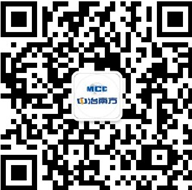 联系电话：027-81996304（文老师）；邮箱：zhaopin@wisdri.com序号需求单位岗位类别需求专业/方向学历要求1集团总部&
钢铁公司城建公司研发设计计算机科学与技术、软件工程硕士及以上2集团总部&
钢铁公司城建公司研发设计电气工程、自动化硕士及以上3集团总部&
钢铁公司城建公司研发设计冶金工程（炼铁、炼钢）、材料加工工程硕士及以上4集团总部&
钢铁公司城建公司研发设计机械工程、机械（液压方向）硕士及以上5集团总部&
钢铁公司城建公司研发设计暖通工程、给排水工程、化学工程硕士及以上6集团总部&
钢铁公司城建公司研发设计结构工程、建筑学、总图运输硕士及以上7集团总部&
钢铁公司城建公司工程咨询工程管理、造价、技术经济及管理硕士及以上8集团总部&
钢铁公司城建公司安全管理安全工程、安全科学与工程专业硕士及以上9集团总部&
钢铁公司城建公司施工管理机械、冶金、电气、土木、热能工程等硕士及以上10集团总部&
钢铁公司城建公司采购管理机械工程相关专业硕士及以上11集团总部&
钢铁公司城建公司设计咨询建筑学、城乡规划硕士及以上12集团总部&
钢铁公司城建公司设计咨询交通工程、道路工程、给排水工程硕士及以上13集团总部&
钢铁公司城建公司设计咨询结构工程、岩土工程、暖通工程硕士及以上14集团总部&
钢铁公司城建公司设计咨询电气工程、通信工程硕士及以上15集团总部&
钢铁公司城建公司设计咨询工程管理、工程造价硕士及以上16集团总部&
钢铁公司城建公司设计咨询产业经济学、人文地理学硕士及以上17集团总部&
钢铁公司城建公司安全管理土木、消防、电气、机械工程等专业硕士及以上18集团总部&
钢铁公司城建公司施工管理土木、结构、暖通、给排水、电气等硕士及以上19集团总部&
钢铁公司城建公司采购管理结构、岩土、暖通、材料等工程类专业硕士及以上